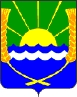 Администрация Красносадовского сельского поселенияАзовского района Ростовской областиПОСТАНОВЛЕНИЕ28.10.2016 г.                                                                                                 № 118/1О принятии решения о внесении измененийв правила  землепользования и застройки  муниципального образования « Красносадовскоесельское  поселение» в соответствие с требованиями градостроительного законодательстваВ соответствии со ст. 16 Федерального закона от 06.10.2003 N 131-ФЗ "Об общих принципах организации местного самоуправления в Российской Федерации", руководствуясь Градостроительным кодексом Российской Федерации, Правилами землепользования и застройки  Красносадовского сельского поселения, Уставом Красносадовского сельского поселения: ПОСТАНОВЛЯЮ:Внести изменения в правила землепользования и застройки муниципального образования «Красносадовское сельское поселение» в целях устранения нарушений, указанных в предписании министерства строительства Ростовской области  от 19.10.2016 № 26/3884. Утвердить мероприятия  «дорожной карты» 	приведения правил землепользования и застройки  муниципального образования«Красносадовское сельское поселение» в соответствие с требованиями  градостроительного  законодательства,  согласно  приложения 1.Опубликовать настоящее Постановление на официальном сайте Администрации Красносадовского сельского поселения.Контроль за выполнением настоящего Постановления оставляю за собой. Глава администрации   Красносадовского сельского поселения	Н.Л. ЯкубенкоПриложение № 1                                                                                                                                   к постановлению администрации Красносадовского сельского поселения от  28.10.2016 года   № 118/1Дорожная картаприведения правил землепользования и застройки (ПЗЗ) муниципального образования « Красносадовское сельское поселение» в соответствие с требованиями градостроительного законодательства путем устранения нарушений, указанных в предписании министерства строительства Ростовской области от 19.10.2016 № 26/3884№п/пМероприятиеСрок исполненияОтветственный1.Принятие решения о подготовке проекта внесения изменений в ПЗЗ главой местной администрации.28.10.2016Глава Администрации Красносадовского сельского поселения Н.Л.Якубенко2.Подготовка проекта внесений изменений в ПЗЗ, обеспечивающих в полной мере устранение нарушений, указанных в предписании министерства строительства области от 19.10.2016№ 26/3884, и приведение ПЗЗ в соответствие с требованиями градостроительного законодательства.10.11.2016Заместитель Главы Администрации Красносадовского сельского поселения О.И.Новицкая3.Принятие главой местной администрации решения о направлении проекта внесений изменений в ПЗЗ в представительный орган местного самоуправления.10.11.2016Глава Администрации Красносадовского сельского поселения Н.Л.Якубенко4.Утверждение новой редакции ПЗЗ представительным органом местного самоуправления18.11.2016Глава Красносадовского сельского поселения Е.В.Ельченко5.Опубликование утвержденной редакции ПЗЗ в порядке, установленном для официального опубликования муниципальных правовых актов, иной официальной информации, и размещение утвержденной редакции ПЗЗ (текстовой и графической части) на официальном сайте поселения, городского округа в сети «Интернет».23.11.2016Заместитель Главы Администрации Красносадовского сельского поселения О.И.Новицкая6.Направление Докладов об устранении нарушений, копий новой редакции ПЗЗ (текстовой и графической части) в электронном виде в орган, осуществляющий контроль за соблюдением органами местного самоуправления законодательства о градостроительной деятельности (министерство строительства Ростовской области)23.12.2016Заместитель Главы Администрации Красносадовского сельского поселения О.И.Новицкая